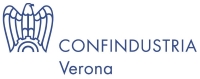 RAFFAELE BOSCAINI IS THE NEW CHAIRMANOF CONFINDUSTRIA VERONAThe role goes to Michele Bauli, who will remain in office for the four years 2021-2025, flanked by eight Deputy ChairmenVerona, 15 June 2021. This afternoon, the meeting of associated entrepreneurs held by video conference call elected Raffaele Boscaini as Chairman of Confindustria Verona for the four years 2021-2025The meeting also ruled on the team of eight Deputy Chairmen and the schedule of works for the four years.Confindustria Verona “home of businesses”; Networking, chains and clusters of businesses to increase competitiveness and drive development; Social, economic and environmental sustainability as a cultural base for business during this necessary renewal phase; Human capital at the centre, a surprising resource that must seek to maximise its potential, policies for young men and women; management and guidance of European economic resources guided by parameters striving towards the utmost effectiveness and efficiency; Internationalisation: the inevitable way to express ourselves in a globalising dimension; Our territory and its wonderful specificities, projects and visions to ensure they are exploited and appreciated to the full; these are the seven lines of action for the coming four years.“I believe that the awareness of not being alone is the solid base from which to start out in imagining the next four years of work. Being part of a network like Confindustria Verona, in fact, gives us the strength of belonging to something larger than ourselves, but above all the sharing of experiences, information and knowledge” - said the new Chairman - “This awareness allows us to look to the major changes in progress with great faith. What is essential today is to take action from which a relaunch shall stem and in turn from which to gain renewed energy.During the extremely difficult months of the pandemic, we all realised just how much Confindustria Verona is a point of reference for businesses” - Mr Boscaini continued - “over the next four years, I would like our association to put this great capital to even better use, increasing its role of spreading opportunities for growth, innovation, relations, protection, faith and suggestions, through precise, constant action.” - and he concluded - “To do so, I will be flanked by eight Deputy Chairmen, who can launch concrete projects on an equal number of delegations. I would just like to say a huge “thank you” to all of them and to all my colleagues who supported me, for the trust they have shown”.Denis Faccioli. Chief Executive Officer Tecres SpADeputy Chairman with a delegation for globalisationFilippo Girardi. Chairman and CEO Midac SpADeputy Chairman with a delegation for industrial relationsMichele Lovato, Chairman and CEO Lovato SpADeputy Chairman with a delegation for sustainability and circular economyEmanuela Lucchini, Chairman ICI Caldaie SpADeputy Chairman with delegation for chain aggregationsAldo Peretti, Executive Chairman of the Uteco GroupDeputy Chairman with delegation for finance and public resourcesGiangiacomo Pierini, Public Affairs & Communication Director Coca-Cola HBC Italia SrlDeputy Chairman with delegation for human capital and policies for the younger generationsLorenzo Poli, Chairman Cartiere Saci SpADeputy Chairman with delegation for institutional relationsGiuseppe Riello, Sole Director Riello DGR SrlDeputy Chairman with delegation for territorial developmentThe Chairman, Mr Boscaini, has also appointed Giovani Imprenditori to address the matter of New jobs and Piccola Industria that of Business Culture.Raffaele Boscaini completed his specific training at the prestigious "Wine and Spirit Educational Trust" in Great Britain.Before joining the family business, he completed numerous work experiences abroad, including, amongst the most important, with the importer Berkmann’s Wine Cellars and the famous British alcoholic drinks retailers, Oddbins.In Masi Agricola he has held technical and administrative roles of growing responsibility and is todaya member of the Board of Directors, specifically overseeing marketing aspects. For years now, he has been General Coordinator of the Technical Group, a team of experts in various areas from oenology to agronomy and marketing, responsible for the technical progress and the high quality of the company’s wines.He is brand ambassador worldwide, particularly on the markets of North and South America and Europe.Since 2003, he has been a member of the panel judging the prestigious International Wine Challenge of London.He is director of the Committee to safeguard the impartiality of Triveneta Certificazioni (the Italian company for food quality and traceability), since 2016 has also been on the Consilium of the Management Department of the Ca’ Foscari University of Venice and since 2019 on the Scientific Committee for a Masters in “Food and Wine Culture - Promoting the excellences of Made in Italy” of the same University.In the Confindustria System, he was Deputy Chairman of Confindustria Verona with delegation for Globalisation for the four years 2017-2021 and also supervised the matter of networks.He is also Managing Director for Agri-industrial Policies for Confindustria Veneto.In the past, he was a Director of the Giovani Imprenditori Group of Confindustria Verona from 2007 to 2011, Managing Director for the “Lago e collina veronese” zone of Confindustria Verona from 2013 to 2017 and Chairman of Confindustria Verona Agroalimentare from 2011 to 2013.